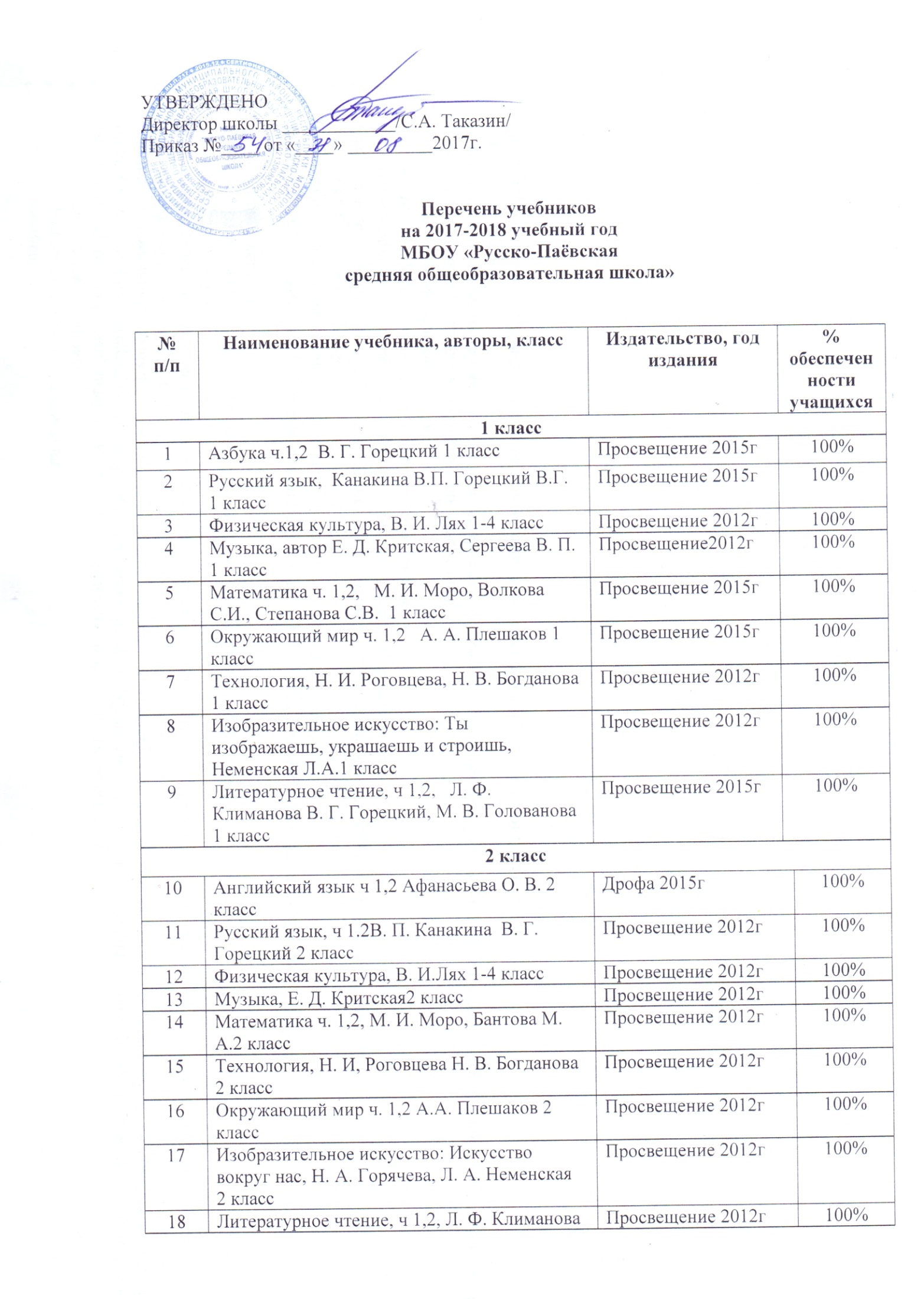 № п/пНаименование учебника, авторы, классИздательство, год издания% обеспеченности учащихся% обеспеченности учащихся1 класс1 класс1 класс1 класс1 класс1Азбука ч.1,2  В. Г. Горецкий 1 классПросвещение 2015г100%100%2Русский язык,  Канакина В.П. Горецкий В.Г.  1 классПросвещение 2015г100%100%3Физическая культура, В. И. Лях 1-4 классПросвещение 2012г100%100%4Музыка, автор Е. Д. Критская, Сергеева В. П. 1 классПросвещение2012г100%100%5Математика ч. 1,2,   М. И. Моро, Волкова С.И., Степанова С.В.  1 классПросвещение 2015г100%100%6Окружающий мир ч. 1,2   А. А. Плешаков 1 классПросвещение 2015г100%100%7Технология, Н. И. Роговцева, Н. В. Богданова 1 классПросвещение 2012г100%100%8Изобразительное искусство: Ты изображаешь, украшаешь и строишь, Неменская Л.А.1 классПросвещение 2012г100%100%9Литературное чтение, ч 1,2,   Л. Ф. Климанова В. Г. Горецкий, М. В. Голованова  1 классПросвещение 2015г100%100%2 класс2 класс2 класс2 класс2 класс10Английский язык ч 1,2 Афанасьева О. В. 2 классДрофа 2015гДрофа 2015г100%11Русский язык, ч 1.2В. П. Канакина  В. Г. Горецкий 2 классПросвещение 2012гПросвещение 2012г100%12Физическая культура, В. И.Лях 1-4 классПросвещение 2012гПросвещение 2012г100%13Музыка, Е. Д. Критская2 классПросвещение 2012гПросвещение 2012г100%14Математика ч. 1,2, М. И. Моро, Бантова М. А.2 классПросвещение 2012гПросвещение 2012г100%15Технология, Н. И, Роговцева Н. В. Богданова 2 классПросвещение 2012гПросвещение 2012г100%16Окружающий мир ч. 1,2 А.А. Плешаков 2 классПросвещение 2012гПросвещение 2012г100%17Изобразительное искусство: Искусство вокруг нас, Н. А. Горячева, Л. А. Неменская2 классПросвещение 2012гПросвещение 2012г100%18Литературное чтение, ч 1,2, Л. Ф. Климанова В. Г. Горецкий, М. В. Голованова2 классПросвещение 2012гПросвещение 2012г100%19Мокшанский язык, А. И. Исайкина 2 классМордовское книжное изд-во 2014гМордовское книжное изд-во 2014г100%3 класс3 класс3 класс3 класс3 класс20Математика, ч 1.2 М. И. Моро М. А. Бантова, Г. В. Бельтюкова 3 класс	Просвещение 2012гПросвещение 2012г100%21Окружающий мир ч. 1,2 А. А. Плешаков	3 классПросвещение 2012 гПросвещение 2012 г100%22Технология, Н. И.Роговцева, Богданова Н. В. 3 классПросвещение 2012гПросвещение 2012г100%23Изобразительное искусство: Искусство вокруг нас, Н. А.Горячева, Л. А. Неменская 3 классПросвещение 2012 гПросвещение 2012 г100%24Музыка, Е. Д. Критская 3 классПросвещение 2012 гПросвещение 2012 г100%25Литературное чтение, ч 1,2, Л. Ф. Климанова,  В. Г. ГорецкийМ. В. Голованова3 классПросвещение 2012гПросвещение 2012г100%26Английский язык, М. З. Биболетов, О. А. Денисенко 3 классДрофа 2016гДрофа 2016г100%27Русский язык, В. П. Канакина, В. Г. Горецкий 3 классПросвещение 2012гПросвещение 2012г100%28Мокшанский язык, А. И. Исайкина,М. И. Малькина 3 классМордовское книжное изд-во 2014Мордовское книжное изд-во 2014100%29Информатика, ч 1 А. Л. Семёнов, Т. А. Рудченко 3 классПросвещение 2012гПросвещение 2012г100%4 класс4 класс4 класс4 класс4 класс30Математика ч. 1,2, М. И.  Моро М. А. Бантова, Г. В. Бельтюкова  4 классПросвещение 2014гПросвещение 2014г100%31Окружающий мир ч. 1,2 А. А. Плешаков 4 классПросвещение 2014Просвещение 2014100%32Русский язык, ч 1.2 В. П. Канакина, В. Г. Горецкий4 классПросвещение 2014гПросвещение 2014г100%33Литературное чтение, ч 1,2, Климанова,  В. Г. Горецкий М. В. Голованова4 классПросвещение 2014гПросвещение 2014г100%34Английский язык, М. З.  Биболетов, О. А. Денисенко 4 классПросвещение 2013Просвещение 2013100%35Мокшанский язык,, А. И.  Исайкина,М. И. Малькина4 классМордовское книжное изд-во 2015гМордовское книжное изд-во 2015г100%36Технология, Н. И. Роговцева, Богданова Н. В. 4 классПросвещение 2014гПросвещение 2014г100%37Изобразительное искусство: искусство вокруг нас, автор Н. А.Горячева, Л. А. Неменская 4 классПросвещение 2014гПросвещение 2014г100%38Музыка, автор Е. Д. Критская, Г. П. Сергеева 4 классПросвещение 2014 гПросвещение 2014 г100%39Физическая культура,  В. И. Лях 1-4 классПросвещение 2011 гПросвещение 2011 г100%40Основы православной культуры А. В. Кураев  4 класс Просвещение 2014 Просвещение 2014100%5 класс5 класс5 класс5 класс5 класс41 Математика С. М. Никольский, М. К. Потапов, Н. Н. Решетников 5 классПросвещение 2016гПросвещение 2016г100%42Биология,  В. В. Пасечник 5 классДрофа 2016гДрофа 2016г100%43Мокшанский язык В. П. Гришунина,В. Ф. Рогожина5 классМордовское книжное изд-во 2010гМордовское книжное изд-во 2010г100%44Литература ч 1,2   В. Я. Коровина, В. П. Журавлёв5 классПросвещение 2013 гПросвещение 2013 г100%45Русский язык ч 1,2, Т. А. Ладыженская  М. Т. Баранов 5 классПросвещение 2012 гПросвещение 2012 г100%46История древнего мира, А. А.Вигасин, Г. И. Годер  5 классПросвещение 2013 гПросвещение 2013 г100%47Английский язык К. И. Кауфман, М. Ю. Кауфман 5 классТитул 2012гТитул 2012г100%48Технология(технология ведения дома) Н. В. Синица, В. Д. Симоненко 5 классВентана-Граф 2014гВентана-Граф 2014г100%49Технология (индустриальные технологии) А. Т. Тищенко 5 классВентана-Граф 2014гВентана-Граф 2014г100%50Музыка Г. П. Сергеева Е. Д. Критская 5 классПросвещение 2014гПросвещение 2014г100%51Физическая культура М. Я. Виленский 5-7 классПросвещение 2014гПросвещение 2014г100%52Родиноведение,  Н. М. Арсентьева 5 классСаранск 2009гСаранск 2009г100%53Изобразительное искусство (декоративно-прикладное искусство) Н. А. Горяева 5 классПросвещение 2014 гПросвещение 2014 г100%54Основы духовно- нравственной культуры народов России Н. Ф. Виноградова 5 классПросвещение 2016 г.Просвещение 2016 г.100%55Обществознание Л. Н. Боголюбова 5 классПросвещение 2015 г.Просвещение 2015 г.100%56География. Землеведение. Дронов В. П. 5-6 классДрофа 2015гДрофа 2015г100%6 класс6 класс6 класс6 класс6 класс57Литература, ч 1,2 Полухина В.П. В. Я Коровина 6 классПросвещение 2013гПросвещение 2013г100%58География. Землеведение. Дронов В. П. 5-6 классДрофа 2015гДрофа 2015г100%59Всеобщая история средних веков Агибалова Е. В. Донской Г. М.6 классПросвещение 2012гПросвещение 2012г100%60Английский язык, авторы Кауфман К.И. Кауфман М.Ю. 6 классТитул 2016гТитул 2016г100%61История России  ч 1,2 ФГОС Арсентьев 6 классПросвещение 2016гПросвещение 2016г100%62Русский язык Баранов М. Т. Ладыженская Т. А. 6 классПросвещение 2013 гПросвещение 2013 г100%63Математика Н. Я. Виленкин, В. И. Жохов 6 класс Мнемозина 2012гМнемозина 2012г100%64Биология  Многообразие покрытосеменных растений В. В. Пасечник 6 классДрофа 2016гДрофа 2016г100%65Мокшанский язык, В. П. Гришунина, В. Ф. Рогожина6 классМордовское книжное изд-во 2012гМордовское книжное изд-во 2012г100%66Обществознание Л. Н. Боголюбов,Л. Ф Иванова 6 классПросвещение 2013 гПросвещение 2013 г100%67История и культура мордовского народа, автор Н.М. Арсентьева 6 классСаранск 2009Саранск 2009100%68Технология (технология ведения дома) 6 классВентана-Граф 2014гВентана-Граф 2014г100%69Технология (индустриальные технологии) 6 классВентана-Граф 2014гВентана-Граф 2014г100%70Музыка Г. П. Сергеева Е. Д. Критская 6 классПросвещение 2014гПросвещение 2014г100%71Физическая культура М. Я. Виленский 5-7 классПросвещение  2013гПросвещение  2013г100%72Изобразительное искусство Искусство в жизни человека Л. А. Неменская 6 классПросвещение 2014гПросвещение 2014г100%7 класс7 класс7 класс7 класс7 класс73Литература, ч 1,2  Коровина В. Я. 7 классПросвещение 2016гПросвещение 2016г100%74География материки, океаны, народы и страны, И. В. Душина, В. А. Коринская 7 классДрофа 2016 гДрофа 2016 г100%75История России  ч 1,2 ФГОС Арсентьев 7 классПросвещение 2016гПросвещение 2016г100%76Английский язык Кауфман К.И. Кауфман М.Ю. 7 классТитул 2014гТитул 2014г100%77Алгебра Ю. М. Колягин, М. В. Ткачёва Н. Е. ФёдороваПросвещение 2016 гПросвещение 2016 г100%78Биология. Многообразие живых организмов, авторы В. Б. Захаров   Н. И. Сонин  7 классДрофа 2012гДрофа 2012г100%79Физика, автор А. В. Пёрышкин А. В. 7 классДрофа 2012 гДрофа 2012 г100%80Русский язык, М. Т. Баранов 7 классПросвещение 2014 гПросвещение 2014 г100%81Обществознание Боголюбов Л.Н. Городецкая Н.И. 7 классПросвещения 2013гПросвещения 2013г100%82История и культура мордовского народа, автор Н. М. Арсентьев 7 классСаранск 2008Саранск 2008100%83Технология (обслуживающий труд) 7классВентана-Граф 2013Вентана-Граф 2013100%84Технология (технический труд) А.Т.  Тищенко 7 классВентана-Граф 2013Вентана-Граф 2013100%85Музыка Г. П. Сергеева Е. Д. Критская 7 классПросвещение 2014гПросвещение 2014г100%86Физическая культура М. Я. Виленский 5-7 классПросвещение  2013гПросвещение  2013г100%87Изобразительное искусство А. С. Питерских 7 классПросвещение 2013 гПросвещение 2013 г100%88Информатика и ИКТ И. Г. Семакин 7 классБином 2013 гБином 2013 г100%89Основы православной культуры Н. М. Арсентьев  7 классСаранск 2006Саранск 2006100%90Геометрия, Л. С. Атанасян 7-9 классПросвещение 2014гПросвещение 2014г100%91Мокшанский язык Рогожина В. Ф. 7 классМордовское книжное изд-во 2014гМордовское книжное изд-во 2014г100%8 класс8 класс8 класс8 класс8 класс92Литература, ч 1,2 Коровина В.Я. Журавлёв В.П. 8 классПросвещение 2013 гПросвещение 2013 г100%93Английский язык, авторы Кауфман К.И. Кауфман М. Ю. 8 классТитул 2013гТитул 2013г100%94Алгебра, авторы Макарычев Ю.Н. Миндюк Н.Г. 8 классПросвещение 2013 гПросвещение 2013 г100%95Информатика,  И.Г Семакин  Л. А.Залогова  8 классБином 2013 гБином 2013 г100%96Всеобщая история. История нового времени  А. Я.  ЮдовскаяП. А. Баранов  8 классПросвещение 2013 гПросвещение 2013 г100%97История России А. А. Данилов Л. Г. Косулина 8 классПросвещение 2012 гПросвещение 2012 г100%98Обществознание, авторы Л. Н. Боголюбов. Н. И.Городецкая 8 классПросвещение 2013гПросвещение 2013г100%99География России Дронов В.П. Баринова И.И.  8 классДрофа 2012 гДрофа 2012 г100%100Биология. Человек Н. И. Сонин М. Р. Сапин  (красная линия) 8 классДрофа 2015 гДрофа 2015 г100%101Химия 8 класс Габриелян О.С. 8 классДрофа 2014Дрофа 2014100%102Русский язык, Л. А. Тростенцова Т. А. Ладыженская 8 классПросвещение 2015гПросвещение 2015г100%103Физика, автор А. В. Перышкин 8 классДрофа 2013 гДрофа 2013 г100%104Основы исламской культуры. Н. М. Арсентьев 8 классСаранск 2006 гСаранск 2006 г100%105Технология, В. Д. Симоненко, А. А. Электов 8 классВентана-Граф 2014Вентана-Граф 2014100%106Искусство Г. П. Сергеева 8-9 классПросвещение 2014 гПросвещение 2014 г100%107Физическая культура В. И. Лях 8-9 классПросвещение 2014 гПросвещение 2014 г100%108История и культура мордовского народа, автор Н.М. Арсентьева 8 классСаранск 2006 гСаранск 2006 г100%109Основы безопасности жизнедеятельности А.Т. Смирнов Б.О. Хренников 8 классПросвещение 2014Просвещение 2014100%9 класс9 класс9 класс9 класс9 класс110Литература, ч 1,2  Коровина В.Я. Журавлёв В.П. 9 классПросвещение 2013Просвещение 2013100%111Английский язык,  Кауфман К.И. Кауфман М. Ю. 9 классТитул 2014Титул 2014100%112Алгебра, авторы Макарычев Ю.Н. Миндюк Н.Г. 9 классПросвещение 2013гПросвещение 2013г100%113Информатика,  Семакин И.Г. Залогова Л. А. 9 классБином 2013 гБином 2013 г100%114Всеобщая история. Новейшая историяО. С. Сороко-Цюпа, А. О. Сороко-Цюпа 9 классПросвещение 2013 гПросвещение 2013 г100%115История России Данилов А.А. Косулина Л.Г. 9 классПросвещение 2012 гПросвещение 2012 г100%116Обществознание,  Боголюбов Л.Н. Матвеев А. И. 9 классПросвещение 2012 гПросвещение 2012 г100%117География, Дронов В.П. Баринова  9 классДрофа 2012гДрофа 2012г100%118Биология. Общие закономерности. С. Г. Мамонтов, В. Б. Захаров (красная линия) 9 классДрофа 2011гДрофа 2011г100%119Искусство Г. П. Сергеева 8-9 классПросвещение 2014 гПросвещение 2014 г100%120Химия 9 класс, автор  О. С. Габриелян 9 классДрофа 2014Дрофа 2014100%121Русский язык   Л. А. Тростенцова, Т. А. Ладыженская.  9 классПросвещение 2016гПросвещение 2016г100%122История и культура мордовского края Н. М. Арсентьева 9 классСаранск 2008Саранск 2008100%123Информатика И.Г Семакин   9 классБином 2013гБином 2013г100%124Физическая культура В. И. Лях 8-9 классПросвещение 2014 гПросвещение 2014 г100%                        10 класс125Геометрия (базовый уровень) Атанасян Л.С. Бутузов В. Ф. и др. 10-11 класс.Просвещение 2012 гПросвещение 2012 г100%126Русский язык, Власенков А.И. Рыбченкова Л.М. 10-11 классПросвещение 2014 гПросвещение 2014 г100%127Биология. Общая биология 10-11 класс Сивоглазов В.И. Агафонова И. Б.Дрофа 2014 гДрофа 2014 г100%128Химия  10 класс Габриелян О.С.Дрофа 2014 гДрофа 2014 г100%129География Максаковский В.П. 10-11 классПросвещение 2014гПросвещение 2014г100%130Физика  Г. Я. Мякишев 10 классДрофа 2016Дрофа 2016100%131Обществознание Л. Н. Боголюбов, Ю. И. Аверьянов 10 классПросвещение 2016 гПросвещение 2016 г100%132Всеобщая история О.Ю. Климовв, В.В.. носков 10 классВентана-Граф. 2012 гВентана-Граф. 2012 г100%133История России О.Н.  Журавлева, Т.И.и Пашкова 10 классВентана-Граф, 2012 гВентана-Граф, 2012 г100%134Информатика И.Г Семакин   10 классБином 2013гБином 2013г100%135Алгебра и начала математического анализа Алимов Ш.А. Колягин Ю.М. 10-11 класс,Просвещение 2013 гПросвещение 2013 г100%136Русская литература 19 век ч 1, 2 О. Н. Михайлов под.ред. Журавлёва 10 классПросвещение 2015 гПросвещение 2015 г100%137Технология (базовый уровень) В. Д. Симоненко, О. П. Очинин10-11 классВентана – Граф 2013гВентана – Граф 2013г100%138Основы безопасности жизнедеятельности   А.Т. Смирнов Б.О.Хренников10 классПросвещение 2014Просвещение 2014100%139Мировая художественная культура. Л. Г. Емохонова 10 классАкадемия 2014гАкадемия 2014г100%140Английский язык  К. И. Кауфман М. Ю. Кауфман10 классТитул 2014Титул 2014100%141Немецкий язык И. Л. Бим Л. В. Садомова 11 классПросвещения  2014Просвещения  2014100%142Физическая культура  10-11 классПросвещение 2014 гПросвещение 2014 г100%